Задачи:Образовательные:- развивать умение детей рисовать яркие выразительные образы насекомых.-расширять и уточнять знания детей о насекомых.- Формировать у детей умение создавать композицию.-красиво располагать его на листе бумаги.- закреплять умение правильно держать кисть;-формировать умение закрашивать рисунки кистью;-закреплять умение чисто промывать кисть перед использованием краски другого цвета;-формировать умение пользоваться ватной палочкой;-учить отгадывать загадки;Развивающие:- Совершенствовать технику рисования и работу с трафаретом (овал). Умение из формы нарисовать насекомое и оформить фон в виде листочка.-развивать чувство формы и цвета.-вызвать эмоциональный отклик на красивые природные объекты.-совершенствовать технику рисования красками (повторять изгибы округлой формы, сочетать два инструмента – кисточку и ватную палочку).- развивать связную речь, творческого восприятия и воображения,- развивать эстетические чувства,- развивать память, внимание, аккуратность;-обогащать словарь детей.-Воспитательные:- Воспитывать интерес и бережное отношение ко всему живому.-воспитывать интерес к художественному творчеству.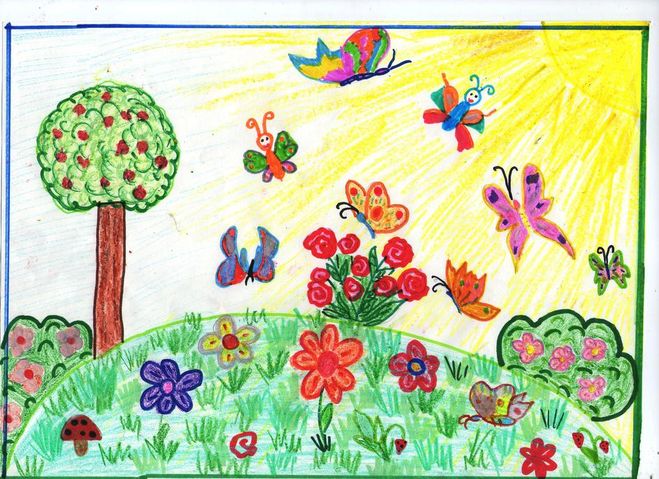 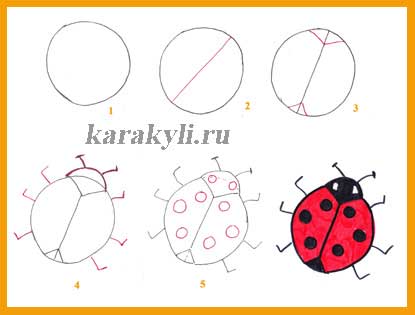 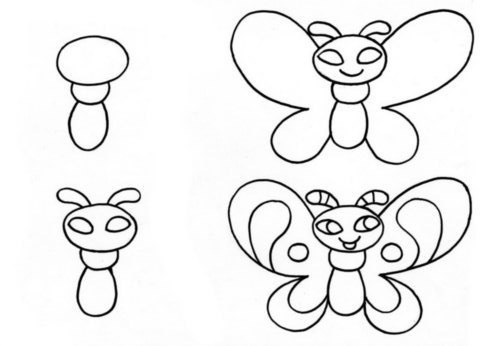 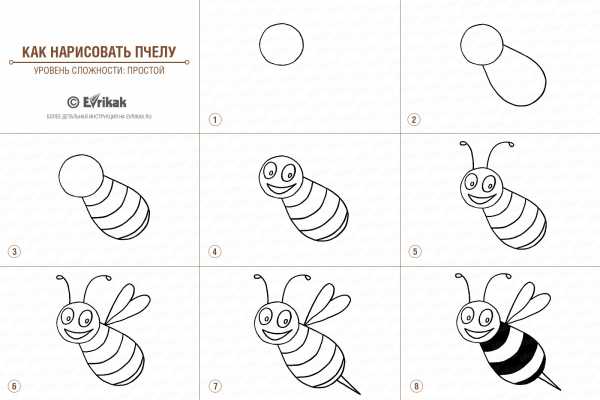 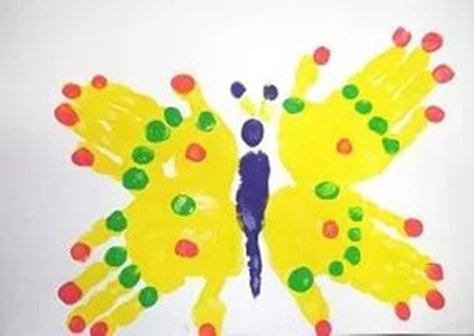 